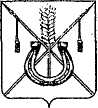 АДМИНИСТРАЦИЯ КОРЕНОВСКОГО ГОРОДСКОГО ПОСЕЛЕНИЯКОРЕНОВСКОГО РАЙОНАПОСТАНОВЛЕНИЕот 16.11.2020   		                                                  			  № 938г. КореновскО проекте решения Совета Кореновского городского поселения Кореновского района «О внесении изменений в решение Совета Кореновского городского поселения Кореновского района от 25 декабря 2019 года № 38-5/4 «Об утверждении Положения о муниципальной службе в администрации Кореновского городского поселения Кореновского района» (с изменениями от 26 февраля 2020 года № 60-8/4, от 29 мая 2020 года № 80, от 23 сентября 2020 года № 107)В соответствии с решеним Совета Кореновского городского           поселения Кореновского района от 22 апреля 2014 года № 426 «О порядке внесения проектов муниципальных правовых актов в Совет                Кореновского городского поселения Кореновского района, администрация Кореновского городского поселения Кореновского района п о с т а н о в л я е т: 1. Согласиться с проектом решения Совета Кореновского              городского поселения Кореновского района «О внесении изменений                     в решение Совета Кореновского городского поселения Кореновского          района от 25 декабря 2019 года № 38-5/4 «Об утверждении                     Положения о муниципальной службе в администрации                      Кореновского городского поселения Кореновского района» (с изменениями от 26 февраля 2020 года № 60-8/4, от 29 мая 2020 года № 80, от 23 сентября       2020 года № 107).2. Направить проект решения «О внесении изменений в решение       Совета Кореновского городского поселения Кореновского района                      от 25 декабря 2019 года № 38-5/4 «Об утверждении Положения                             о муниципальной службе в администрации Кореновского городского      поселения Кореновского района» (с изменениями от 26 февраля 2020 года         № 60-8/4, от 29 мая 2020 года № 80, от 23 сентября 2020 года № 107) в Совет Кореновского городского поселения Кореновского района для рассмотрения в установленном порядке (прилагается).3. Назначить представителем главы Кореновского городского поселения Кореновского района при обсуждении данного проекта решения в                  Совете Кореновского городского поселения Кореновского района исполняющего обязанности начальника организационно-кадрового отдела администрации Кореновского городского поселения Кореновского района Ю.А. Катину.4. Общему отделу администрации Кореновского городского поселения Кореновского района (Питиримова) обеспечить размещение                 настоящего постановления на официальном сайте администрации Кореновского городского поселения Кореновского района в информационно-телекоммуникационной сети «Интернет». 5. Постановление вступает в силу со дня его подписания.ГлаваКореновского городского поселенияКореновского района                                                                           М.О. ШутылевПРОЕКТ РЕШЕНИЯСовета Кореновского городского поселения Кореновского районаот ____________ 					                                       № ___________ г. КореновскО внесении изменений в решение Совета Кореновского городского поселения Кореновского района от 25 декабря 2019 года № 38-5/4 «Об утверждении Положения о муниципальной службе в администрации Кореновского городского поселения Кореновского района» (с изменениями от 26 февраля 2020 года № 60-8/4, от 29 мая 2020 года № 80, от 23 сентября 2020 года № 107)С целью приведения нормативных правовых актов Совета Кореновского городского поселения Кореновского района в соответствие                                     с действующим законодательством, Совет Кореновского городского поселения            Кореновского района решил: 1. Внести в решение Совета Кореновского городского                    поселения Кореновского района от 25 декабря 2019 года № 38-5/4 «Об утверждении Положения о муниципальной службе в администрации                      Кореновского городского поселения Кореновского района» (с изменениями от 26 февраля 2020 года № 60-8/4, от 29 мая 2020 года № 80, от 23 сентября       2020 года № 107) следующие изменения:1.1. Пункт 7 раздела 3 положения дополнить подпунктом 16 следующего содержания:«Муниципальный служащий, являющийся руководителем органа местного самоуправления Кореновского городского поселения Кореновского района, заместитель указанного муниципального служащего в целях исключения конфликта интересов не могут представлять интересы муниципальных служащих в выборном профсоюзном органе данного органа местного самоуправления Кореновского городского поселения Кореновского района в период замещения ими соответствующей должности.».2. Контроль за выполнением настоящего решения возложить                     на постоянную комиссию по вопросам правопорядка и законности              Совета Кореновского городского поселения Кореновского района (Бурдун).3. Настоящее решение подлежит официальному опубликованию и размещению на официальном сайте администрации Кореновского            городского поселения Кореновского района в информационно-телекоммуникационной сети «Интернет».4. Решение вступает в силу после его официального опубликования.ПРИЛОЖЕНИЕк постановлению администрацииКореновского городского поселенияКореновского районаот 16.11.2020 № 938ГлаваКореновского городского поселения Кореновского района                                      М.О. ШутылевПредседатель Совета Кореновского городского поселенияКореновского района                                          Е.Д. Деляниди